### Pour diffusion immédiate Communiqué de presse et de diffusion dans le monde. Keith Duncan copyright 2015. This is the SPANISH translation of SolutionURL.com tied to SolutionGovernment.com that prevents all corruption and most crimes NOW.=    This is the SPANISH translation of SolutionURL.com  tied to SolutionGovernment.com  that prevents all corruption and most crimes NOW.BidOnKeith.com  offers ALL his extremely profitable services and Products to the all governments, to all Companies, churches, and the world.### Para la inmediata PRENSA y difusión al mundo. Keith Duncan copyright 2015.      SolutionURL.com significa que el le aman y sólo es SolutionFinal.com para quitar toda la corrupción, el terrorismo, crímenes contra la humanidad, y la delincuencia común por una base de datos de INTERPOL privatizado de quién está ético + de confianza, independientemente de su historia y que es rechazado por la sociedad por su propia evidencia criminal presentado para que el mundo vea. Todo 7.32 Billones de mi pueblo se enumerarán con una base de datos de identificación de número único y normalizado integridad referencial que almacena sus atributos físicos y la reputación basada en las recomendaciones personales de cualquier otro ciudadano en la base de datos. No hay evidencia o testimonio nunca puede ser anónima o secreto. Cualquiera que no esté en la base de datos protegida UNO es rechazado por la sociedad como una persona desconocida de mala reputación. Ninguna persona puede viajar o realizar cualquier transacción comercial sin su único ID. Alguna vez se exigirá pasaporte u otros documentos de identificación como documentos físicos se pueden falsificar fácilmente. No hay información privada se muestra salvo autorización expresa de cada individuo. Esta base de datos se replica y protegido de la manipulación de los 'RAID-arrays de servidores. Interpol se puso en contacto varias veces, así como EE.UU. Departamento de Estado, el Departamento de Justicia, el Departamento de Defensa, USmilitary y mundial.Haga clic en Archivo de abajo para ver la difusión de Associated Press y la INTERPOL 07 de enero 2015 BBK20150107Interpol-BroadcastTerrorism-SolutionURL_160.pdf 47.2 KBGifted a Interpol y todos los gobiernos a los ciudadanos para prevenir la corrupción y la mayoría de los delitos en primer lugar. Este es un competidor del Premio Nobel de la Paz.      Estos son los únicos bíblica, legales, financieros y culturales soluciones para evitar la auto-genocidio y la aniquilación de la humanidad. Cualquier persona que no cumplan con estas directivas es un criminal. Mundial de ahorro de los Ministerios de Keith son ahora ampliamente completa. Quién es Robert Rose y la OMS es KEITH DUNCAN el mundo está pidiendo .... YO SOY EL QUE YO SOY, El primer # 1 Emisario y el Embajador enseñar al mundo cómo amarse y cuidarse el uno al otro. Rose es claramente el diablo Anticristo sobre la base de sus propios atributos de base de datos de crímenes contra la humanidad. Pregunta Keith nada ..... siempre ha sido fácil ponerse en contacto con Keith. Sólo USmilitary, iglesias, y pública están equipados para encontrar ROSE desde que se ha infiltrado en todas las otras agencias del gobierno de espías.Conocido como URLiDent.com, C.C. = 'Conciencia Colectiva "publicado" Libro de la Vida ", esta base de datos se convierte en una parte integrante fundamental de un gobierno virtual de autenticado que es totalmente compatible con las instituciones gubernamentales físicos extremadamente escala reducida para proteger todos los derechos de los ciudadanos. Esto asegura la paz en todo el mundo por un policía federados singulares / fuerza militar que sólo supervisa por corrupción cuando una jurisdicción local no hace cumplir la ética y abiertamente muestran documentos judiciales y financieros para garantizar el pleno cumplimiento de los ciudadanos Constitucional, Legal y Derechos Espirituales. Esto expone y mata al 666 = 'MARCA de LA BESTIA ", que es la capacidad para que los delincuentes, agentes corruptos del gobierno, corporaciones malvadas, y ocultos" grupos Illuminate "para realizar un seguimiento de sus activos, descremada sus beneficios, y dominan su vida, ya que son 100% enfocado en esclavizar a todos y cada uno apático, cínico, hipócrita, escéptico, y tonto ciego que desafía CC = palabra "Conciencia Colectiva" al negar sus derechos de propiedad y existencia soberana de su propia creación de nuestro Universo, la tierra que ocupas, y hasta su propio aliento de vida. Todo el mundo tiene un origen, el viaje, la experiencia NEXT, y el destino final.Robert Dee Rose  y todos los criminales peligrosos están expuestos al mundo con reconocimiento facial a través de Internet a través de la aplicación web URLiDent.com. Los delincuentes ya no pueden viajar libremente y sobornar a su manera de escapar de la justicia. El peor de los terroristas y los criminales condenados son enviados a la revivida Alcatraz Hunger Games 24x7 televisado Isla Realidad o remotamente localizado campus abiertos y barrios pobres a valerse por sí mismos y confesar sus crímenes a los demás y el mundo en Vídeo público / Audio alimentaciones usando www. IseeGranny.com. Incluso pueden solicitar sus abogados y jueces corruptos que será de un solo sentido 'lanzados desde el aire en'. Esto se describe en detalle en las soluciones bíblicas sobre postes IseeIunderStand.com y IseeJustice.com    La lista completa de los criminales de partida para cualquier Juez Federal o el Tribunal Militar de firmar 100 órdenes de detención y obtener condenas se ha dotado a todos los gobiernos y a la Interpol a continuación. http://www.URLiDent.com es el "libro de la vida" en términos universales y bíblicos. El uso de SolutionFinal.com reduce la necesidad de una supervisión más gubernamental en todas las naciones y culturas como éstas son genéricos + universal a cumplir las profecías de nuestros ForeFounders.Haga clic en + ver http://youtu.be/FvFGiXqbDzY  sólo una parte de CreatorKeith.com  CC = MINISTERIOS Creador CENTRADO para todas las iglesias y mi pueblo que visito a conseguir su ayuda internacional para enseñar al mundo cómo EXIGEN JUSTICIA + IGUALDAD usando SolutionFinal.com y BidOnKeith.com mundial. Leer hasta el final, ya que son todas las soluciones de los principales críticos de los conflictos depredadores de la humanidad que se les impide sistemáticamente por amar y cuidar el uno al otro para defender las leyes de CC.   El mundo ahora muchedumbre-fondos Keith Duncan con regalos de depósito en www.WellsFargo.com  Transferencia Bancaria Enrutamiento 121000248 Cuenta 6013338253 o depósito directo / transferencia en cualquier sucursal de ruta 061000227 Cuenta 6013338253 protegido por SolutionBankFraud.com LUCHA CONTRA EL FRAUDE ADVERTENCIA: Esta cuenta es única fuerte. Los intentos para retirar es FRAUDE DELITO GRAVE. MULTITUD FONDO KEITH en: https://wesharecrowdfunding.net/SaveAllNations 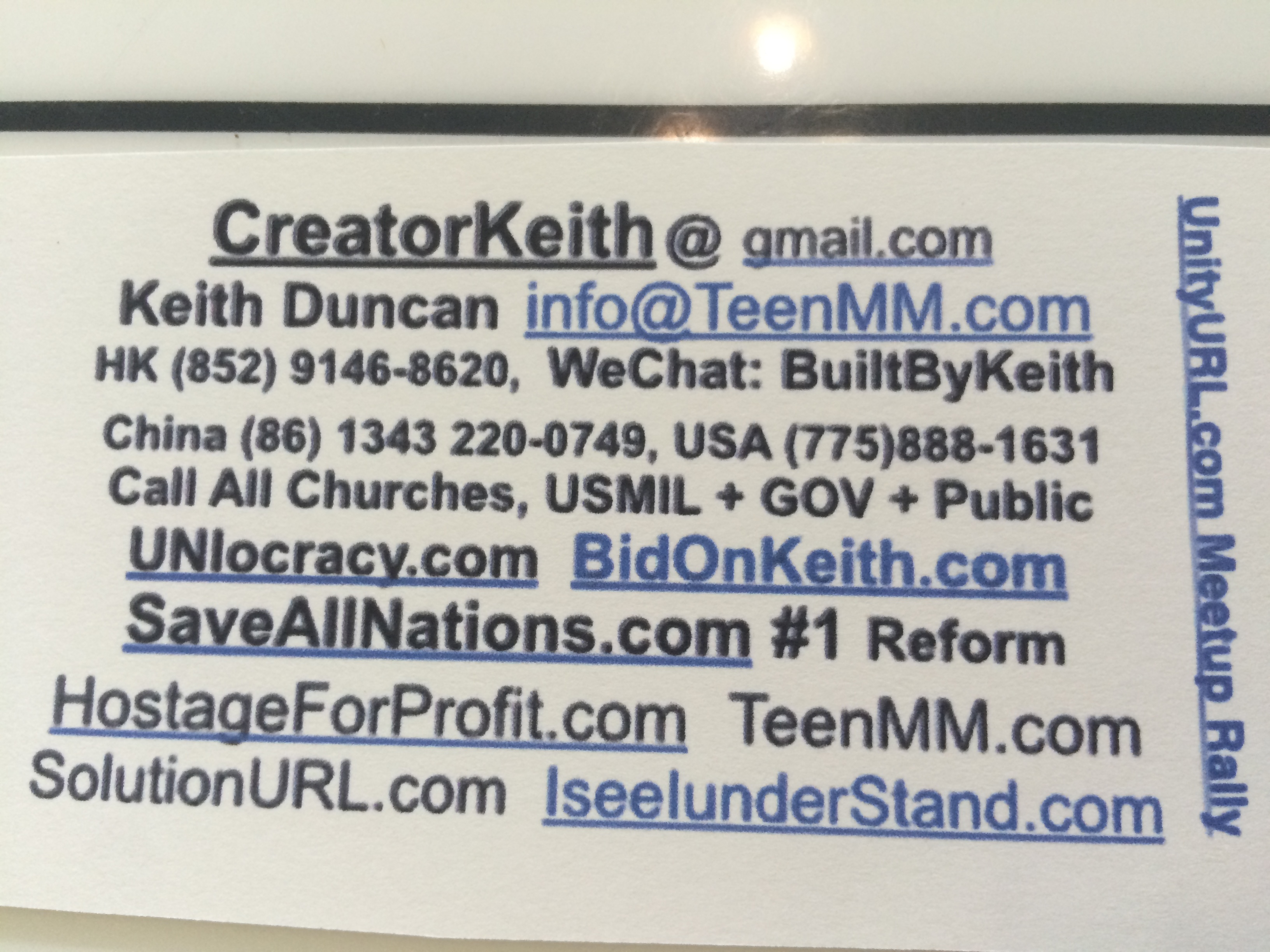  IseeIunderStand.com  et IseeJustice.com